Agenda – March 8, 2023Mission statement – next page Summer camp – We need counselors!!Senior activities – cards coffee and conversation Friday March 10 with Humana rep  History of Kingston  DVD from Scott – thanks! –May 13 and May 20 at the library  Playground update Movie nights –Sat 2/11/23- state parks talks on moose March 25th – thanks Scott!!Easter do we have enough stuff – we need large prizes – April 8 plan!!!!2 June activities with Hampton Rec – botanical gardens and Joseph and the amazing technicolor dreamcoat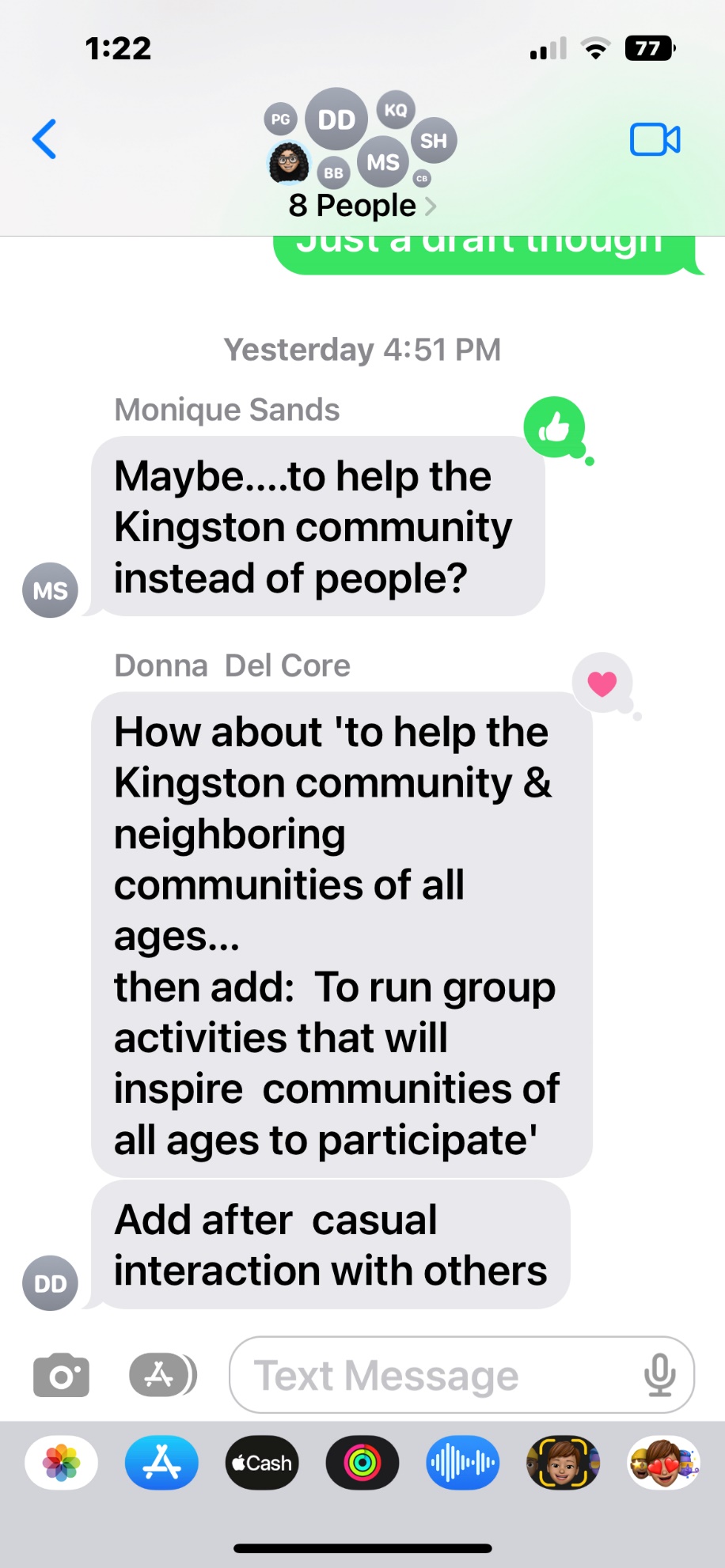 Decisions based on money were made…NEXT MEETING – February 8, 2022 